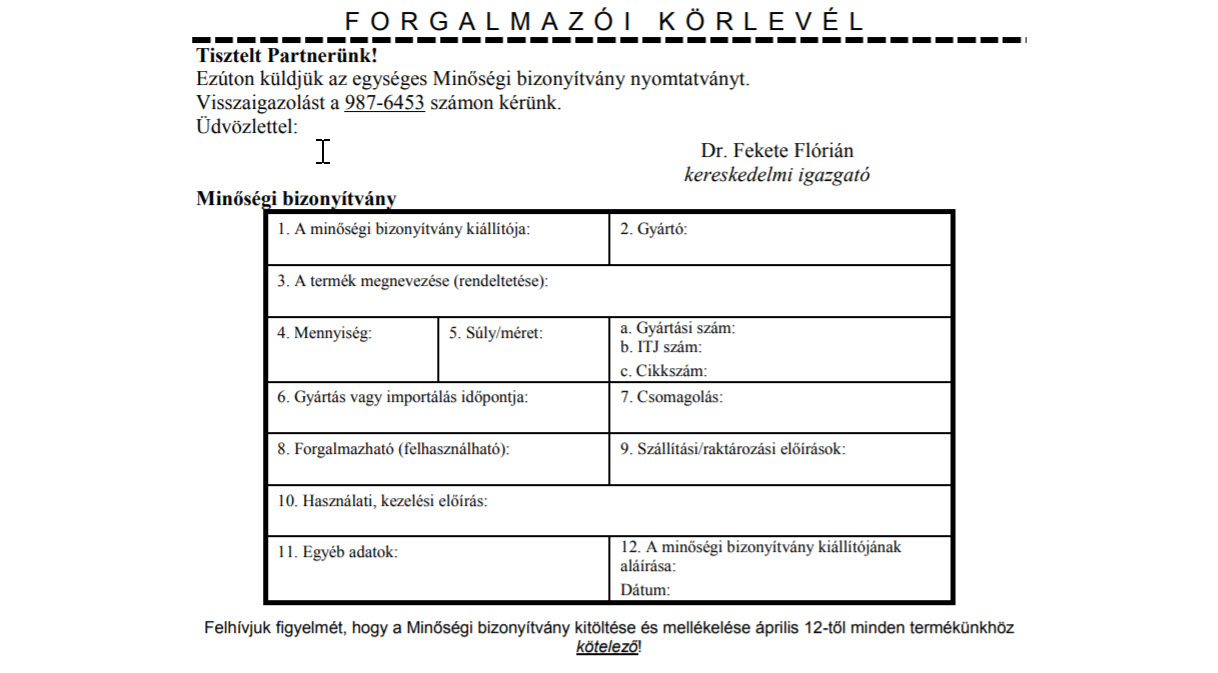 FORGALMAZÓI KÖRLEVÉLTisztelt Partnerünk!Ezúton küldjük az egységes Minőségi bizonyítvány nyomtatványt.Visszaigazolást a 987-6453 számon kérünk.Üdvözlettel:Dr. Fekete Flóriánkereskedelmi igazgatóMinőségi bizonyítványFelhívjuk figyelmét, hogy a Minőségi bizonyítvány kitöltése és mellékelése április 12-től minden termékünkhöz kötelező!